СП «Детский сад комбинированного вида «Золушка»МБДОУ «Детский сад «Планета детства» комбинированного вида»Конспект занятия
по изобразительной деятельности (аппликация) в старшей группе на тему «Мордовские узоры»Подготовила: воспитатель
 Подберезко Т.В.пгт. Чамзинка2023 г.Программное содержание НОД:- учить создавать мордовский орнамент используя 8 треугольников разной величины и формы;- учить делать треугольник из квадрата путём резрезания по диагонали по намеченным линиям;- продолжить учить детей работе с ножницами, клеем и кисточкой.-воспитывать интерес к аппликации, развивать творческие способности детей.Материалы: альбомный лист с нарисованным контуром салфетки, клей ПВА, кисточка для клея «щетина №3», ножницы, цветная бумага черная и красная с нарисованными квадратами для вырезания, элемент орнамента «мордовская зведочка» красного цвета.Ход НОДВоспитатель: Здравствуйте мои ребятки. (Дети здороваются) Ребятки скажите, как называется поселок, в котором мы живем? – (Чамзинка)Воспитатель: Правильно, мы живем с вами в поселке под названием Чамзинка. А как называется республика, в которой мы живем…. (Мордовия).Воспитатель: Правильно, дети мы живем с вами в республики Мордовия. Мордовия – это наша малая родина. У мордовского народа, как и у других народов нашей страны есть свои обычаи, свои традиции и свой орнамент узора. Наш народ очень трудолюбивый. В старину не было ни швейных машин, ни станков, а все делали своими руками. Шили, вязали, ткали, вырезали из дерева, лепили из глины. Свою одежду, предметы быта мордовский народ украшал орнаментом, узор. Давайте посмотрим вот на эту салфетку. (Рассматривание иллюстрации в книге)Воспитатель: Ребята, вот салфеточка она из белой ткани, с вышитым орнаментом, вот посмотрите полотенце тоже с мордовским орнаментом обратите внимание на узор, какие цвета используются в этом орнаменте?Воспитатель: А каким узором украшено полотенце (Д: Ромбик и Восьмиконечная мордовская звезда)Воспитатель: А цвет какой на этих изделиях? (Д: красный, черный.)Воспитатель: Сегодня мы с вами украсим салфеточку мордовским орнаментомОбьяснение и показ.Воспитатель: Ребята, перед вами лежат альбомные листы, это будут салфетки. А также лежат «заготовки» орнамента – нарисованные квадраты 2 на красной бумаге и 2 на черной.Чтобы сделать нам салфетку мы берем заготовку, вырезаем квадраты, затем их разрезаем по диагонали по намеченным линиям, и получаем 8 треугольников- 4 красных и 4 черных.Потом приклеиваем полученные треугольники по углам салфетки. Уголочек треугольника должен смотреть в угол салфетки. Клей набираем на кисть, намазываем фигуру (треугольник красного цвета) клеем, обязательно на клеёнке, начиная с середины, постепенно переходя к краям. Положим кисть, взяли фигуру обеими руками и прикладываем на то место, где она лежала, прижать тряпочкой, промокнув лишний клей.Потом на этот же треугольник приклеиваем треугольник поменьше черного цвета так, чтобы уголок смотрел в уголок красного треугольника, но чуть пониже, то есть он должен выйти за край красного треугольника.Затем мы точно так же приклеиваем остальные треугольники.Потом в центр салфетки приклеиваем восьмиконечную мордовскую звезду. Все, салфетка готова.Самостоятельная работа детей.Дети аккуратно вырезают квадратики, разрезают по линии по диагонали. В случае необходимости напоминает, поправляет положение пальцев, держащих ножницы. Воспитатель следит за тем, чтобы дети правильно держали ножницами. После того, как все детали вырезаны проводим физкультминутку.ФизкультминуткаА в лесу растёт черника,Земляника, голубика.Чтобы ягоду сорвать,Надо глубже приседать. (Приседания.)Нагулялся я в лесу.Корзинку с ягодой несу. (Ходьба на месте.)Воспитатель: Молодцы ребятки, теперь мы немного отдохнули, можем работать дальше.-Ребятки, напоминаю вам о том что работать с клеем надо аккуратно, лишний клей вытирать салфеточкой. (Дети самостоятельно работают, приклеивают детали на салфетку)По окончании работы, воспитатель предлагает положить салфетки на стол - пусть они подсохнут.Выставка аппликаций. Воспитатель выставляет все работы на доске, отмечает красивое сочетание цветов, дети рассматривают работы.Итог занятия: Чем мы сегодня занимались? Что вам понравилось больше всего? (ответы детей)- Спасибо за вашу работу.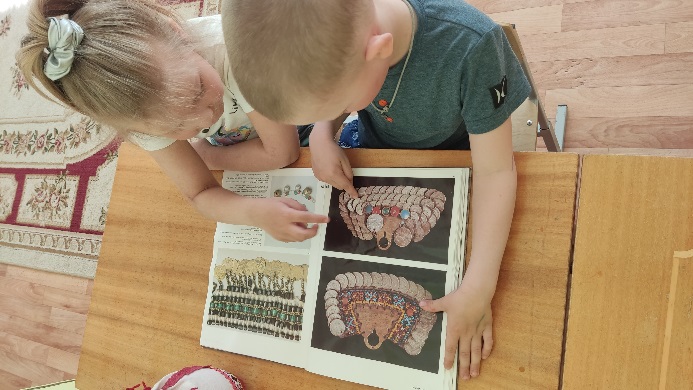 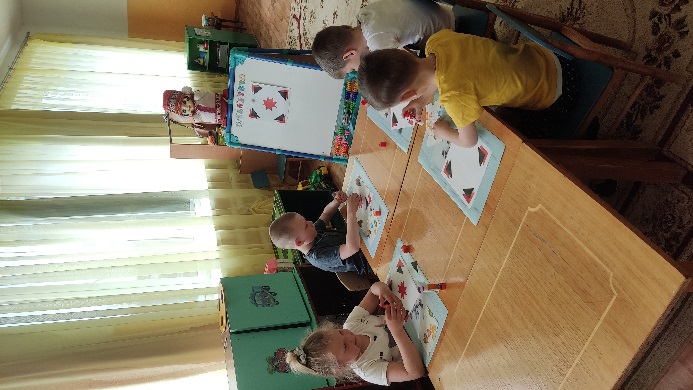 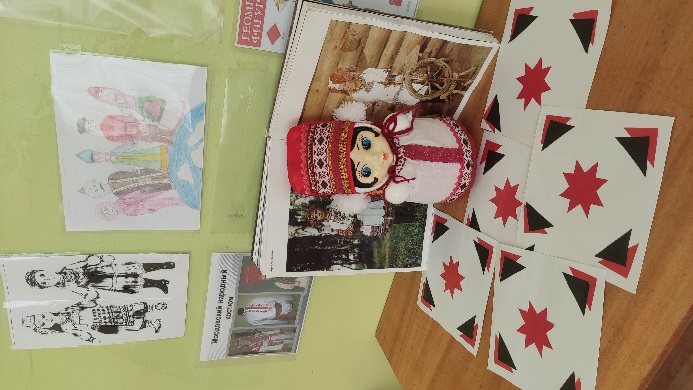 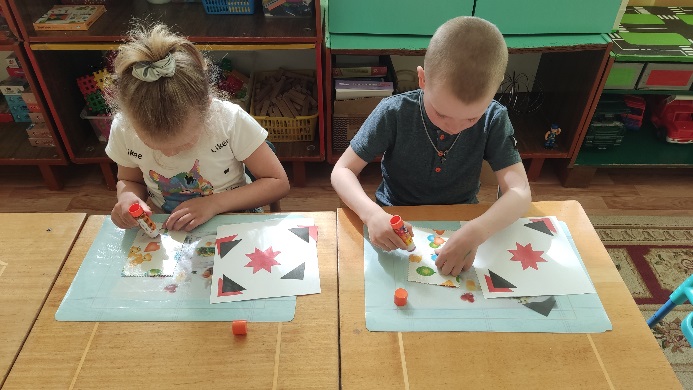 